Publicado en Madrid el 22/03/2024 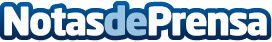 Diversificación inteligente: cómo redefinir la seguridad en la cadena de suministro, según ERALa diversificación de proveedores es importante para mitigar riesgos, mejorar la agilidad empresarial y mantener la competitividad en un entorno cambianteDatos de contacto:EverythinkPREverythinkPR91 551 98 91Nota de prensa publicada en: https://www.notasdeprensa.es/diversificacion-inteligente-como-redefinir-la Categorias: Nacional Finanzas Telecomunicaciones Inteligencia Artificial y Robótica Logística Actualidad Empresarial http://www.notasdeprensa.es